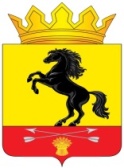                 АДМИНИСТРАЦИЯМУНИЦИПАЛЬНОГО ОБРАЗОВАНИЯ       НОВОСЕРГИЕВСКИЙ РАЙОН         ОРЕНБУРГСКОЙ ОБЛАСТИ                 ПОСТАНОВЛЕНИЕ___11.04.2022____ №  ______290-п__________                  п. НовосергиевкаОб утверждении порядка и сроков внесения изменений в перечень главных админис-траторов доходов бюджета и в перечни главныхадминистраторов источников финансирования дефицита бюджета муниципального образования  «Новосергиевский район Оренбургской области»Руководствуясь   постановлениями Правительства Российской Федерации от 16 сентября 2021 года № 1568 «Об утверждении общих требований к закреплению за органами государственной власти (государственными органами) субъекта Российской Федерации, органами управления территориальными фондами обязательного медицинского страхования, органами местного самоуправления, органами местной администрации полномочий главного администратора источников финансирования дефицита бюджета и к утверждению перечня главных администраторов источников финансирования дефицита бюджета субъекта Российской Федерации, бюджета территориального фонда обязательного медицинского страхования, местного бюджета», от 16 сентября 2021 года № 1569 «Об утверждении общих требований к закреплению за органами государственной власти (государственными органами) субъекта Российской Федерации, органами управления территориальными фондами обязательного медицинского страхования, органами местного самоуправления, органами местной администрации полномочий главного администратора доходов бюджета и к утверждению перечня главных администраторов доходов бюджета субъекта Российской Федерации, бюджета территориального фонда обязательного медицинского страхования, местного бюджета»:21.	Утвердить прилагаемый Порядок внесения изменений в перечни главных администраторов доходов бюджета муниципального образования «Новосергиевский район Оренбургской области» согласно приложению №1.2.	Утвердить прилагаемый Порядок внесения изменений в перечни главных администраторов источников финансирования дефицита бюджета муниципального образования «Новосергиевский район Оренбургской области» согласно приложению №2.3.	Контроль исполнения настоящего постановления возложить на заместителя главы администрации по финансовым вопросам – начальника финансового отдела Попову Л.И.4.	Настоящее постановление вступает в силу с момента  подписания и подлежит размещению на официальном сайте муниципального образования «Новосергиевский район Оренбургской области».Глава администрации района                                                              А.Д. Лыков Разослано: финотделу, экономическому отделу, юристу администрации района, бухгалтерии администрации района, отделу образования, отделу культуры, МКУ «Центр бюджетного (бухгалтерского) учета», сельпоссоветам, орготделу, прокурору.Порядок и сроки внесения изменений в перечень главных администраторов доходов  бюджета муниципального образования «Новосергиевский район Оренбургской области»1.	Настоящий Порядок устанавливает правила и сроки внесения изменений в перечни главных администраторов доходов бюджета муниципального образования «Новосергиевский районОренбургской области» (далее – Перечень).2.	В Перечень могут быть внесены изменения в следующих случаях:изменения бюджетных полномочий главного администратора доходов бюджета муниципального образования «Новосергиевский районОренбургской области»(далее – главный администратор доходов) по осуществлению им операций с доходами бюджета муниципального образования «Новосергиевский районОренбургской области» (далее – местный бюджет);изменения кода вида (подвида) доходов местного бюджета;изменения наименования кода вида (подвида) доходов местного бюджета;необходимости включения в Перечень кода вида (подвида) доходов местного бюджета.3.	В случае необходимости внесения изменений в Перечень главные администраторы доходов местного бюджета (далее – заявители) направляют в финансовый отдел администрациимуниципального образования «Новосергиевский район Оренбургской области» (далее – финансовый отдел) предложения в письменном виде с указанием следующей информации:основание для внесения изменения в Перечень;наименование и код главного администратора доходов;код вида (подвида) доходов местного бюджета;наименование кода вида (подвида) доходов местного бюджета.4.	Рассмотрение финансовым отделом предложений осуществляется в течение 10 рабочих дней со дня их поступления.5.	По итогам рассмотрения предложений финансовый отдел в срок, установленный пунктом 4 настоящего Порядка, разрабатывает проект постановления администрации муниципального образования «Новосергиевский районОренбургской области» о внесении изменений в Перечень.6.	Основаниями для отказа во внесении изменений в Перечень являются:2отсутствие в нормативном правовом акте Министерства финансов Российской Федерации, утверждающем коды видов доходов бюджетов и соответствующие им коды аналитической группы подвидов доходов бюджетов, кода вида доходов местного бюджета, предлагаемого заявителем к включению в Перечень;не указание кода подвида доходов местного бюджета:несоответствие наименования кода вида (подвида) доходов местного бюджета, коду вида (подвида) доходов местного бюджета;отсутствие полномочий у заявителя по администрированию дохода местного бюджета, предлагаемого к включению в Перечень.7.	После устранения причин отказа во внесении изменений в Перечень, указанных в пункте 6 настоящего Порядка, заявитель вправе повторно направить в финансовый отдел предложение о внесении изменений в Перечень.Порядок внесения изменений в перечниглавных администраторов источников финансирования дефицитабюджета муниципального образования «Новосергиевский район Оренбургской области»1.	Настоящий Порядок устанавливает правила и сроки внесения изменений в перечни главных администраторов источников финансирования дефицита бюджета муниципального образования муниципального образования «Новосергиевский район Оренбургской области» (далее – Перечень).2.	В Перечень могут быть внесены изменения в случае:изменения бюджетных полномочий главных администраторов источников финансирования дефицита бюджета муниципального образования «Новосергиевский район Оренбургской области» (далее – главные администраторы источников финансирования дефицита) по осуществлению ими операций с источниками финансирования дефицита бюджета муниципального образования «Новосергиевский район Оренбургской области» (далее – местные бюджеты);изменения кода вида (подвида) источников финансирования дефицита местного бюджета;изменения наименования кода вида (подвида) источников финансирования дефицита местного бюджета; необходимости включения в Перечень кода вида (подвида) источников финансирования дефицита местного бюджета.3.	В случае необходимости внесения изменений в Перечень главные администраторы источников финансирования дефицита местного бюджета, (далее – заявители) направляют в финансовый отдел муниципального образования «Новосергиевский районОренбургской области»(далее – финансовый отдел) предложения в письменном виде с указанием следующей информации:основание для внесения изменения в Перечень;наименование и код главного администратора источников финансирования дефицита;код вида (подвида) источников финансирования дефицита местного бюджета;наименование кода вида (подвида) источников финансирования дефицита местного бюджета.24.	Рассмотрение финансовым отделом предложений осуществляется в течение 10 рабочих дней со дня их поступления.5.	По итогам рассмотрения предложений финансовый отдел в срок, установленный пунктом 4 настоящего Порядка, разрабатывает проект постановления администрации муниципального образования «Новосергиевский район Оренбургской области»о внесении изменений в Перечень.6.	Основаниями для отказа во внесении изменений в Перечень являются:отсутствие в нормативном правовом акте Министерства финансов Российской Федерации, утверждающем коды видов источников финансирования дефицита бюджета и соответствующие им коды аналитической группы подвидов источников финансирования дефицита бюджета, кода вида источников финансирования дефицита местного бюджета, предлагаемого заявителем к включению в Перечень;не указание кода подвида источников финансирования дефицита местного бюджета:несоответствие наименования кода вида (подвида) источников финансирования дефицита местного бюджета, коду вида (подвида) источников финансирования дефицита местного бюджета;отсутствие полномочий у заявителя по администрированию источника финансирования дефицита местного бюджета, предлагаемого к включению в Перечень.7.	После устранения причин отказа во внесении изменений в Перечень, указанных в пункте 6 настоящего Порядка, заявитель вправе повторно направить в финансовый отдел предложение о внесении изменений в Перечень.Приложение №1к постановлению администрации  Новосергиевского района  от 11.04.2022      № 290-п                   Приложение №2к постановлению администрации  Новосергиевского района  от 11.04.2022      № 290-п                   